Objednávka OV20230900: Prosba o nabídku - analýzy GENOVESA - (pro FTN) Doručená poštaHledat všechny zprávy se štítkem Doručená poštaOdebere štítek Doručená pošta z této konverzace.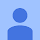 Dobry den,potvrzuji prijeti objednavky.Dekuji a zdravi,Xxx xxxxCEO and Co-founder
www.bioxsys.cz
Bioxsys s.r.o.

E-mail: xxxx@bioxsys.cz
Phone: +420 xxx xxx xxxčt 9. 11. 23:13 (před 6 hodinami)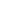 